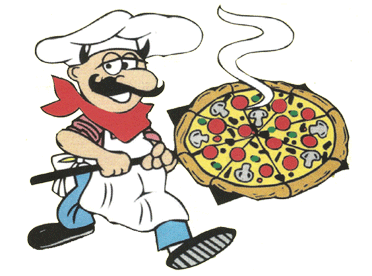 LEATHER CLUB PIZZA PARTYApril 3rd5:00 P.M. Leather Club Room$5 per PERSONAll you can eatSign up to bring a salad or dessertByob – water providedSign-up deadline – MARCH 29th